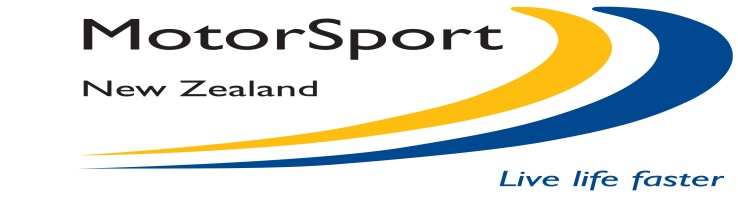 MotorSport New Zealand Inc69 Hutt Road, ThorndonWellington 6035Phone: +64-4-815-8015Fax: +64-4-472-9011E-mail: Website: www.motorsport.org.nzEXEMPTION APPLICATION FORPRE-FRONTAL IMPACT COMPLIANT VEHICLESApplication to MotorSport NZ to obtain exemption for a vehicle that pre-dates the ‘Frontal Impact’ Standard, to gain entry certification / road registration.Section A	Applicant Details / Requirements:1.    Competition Licence Number: ___________________	License valid since (minimum of 2 years): _______________	   Name: ______________________________________________________________________________________	   Address: ____________________________________________________________________________________	   Email: ____________________________________________     Phone: _________________________________2.    Copy of letter / email – Intention to import pre-frontal impact compliant vehicle (Refer Section D 1.):     Copy attached3.    Copy of letter / email - Covering letter from MotorSport NZ affiliated Car Club (Refer Section D 4.):      Copy attachedSection B	Vehicle Details / Requirements:1.     Vehicle Registration / Ownership Papers:						  Copy attached	Make:			Model:			Year of Manufacture:			Chassis Number:			Homologation Form Number:	2.    An Authority Card must be applied for prior* to submitting this application. The Authority Card shall include (as a minimum) the motor sport modifications as detailed in Section D items 8 through to 12. (*or at the same time if discussed and approved to do so).I confirm that an Authority Card has been issued under my Competition Licence (or to my Entrants License) to the above detailed vehicle as follows: Competition / Entrants License No.: ____________      MotorSport NZ Vehicle Logbook No.: ___________________Section C	Applicant Declaration:I, the applicant of this exemption application, declare that I have read and understood the ‘Eligibility Criteria’ as detailed under Section D and the ‘Exemption Conditions’ as detailed under Section E and agree to abide by them at all times.Name: _________________________________	Signature: ___________________________   Date: _____________Please note: this application does not guarantee that your vehicle that pre-dates frontal impact compliance will automatically be granted an exemptionSection D	Eligibility Criteria:The following eligibility criteria / conditions have been set by the New Zealand Transport Agency and MotorSport NZ to enable the issue of a Frontal Impact Exemption:The applicant must notify MotorSport NZ of their intention to import a pre-frontal impact compliant vehicle to New Zealand for motorsport use, (or make inquiry to MSNZ office if purchasing within New Zealand)The applicant shall be a financial member of a MotorSport NZ Affiliated Car Club and hold a current MotorSport NZ Competition LicenseThe applicant shall have held their MotorSport NZ Competition License for a minimum period of 2 years prior to the applicationThe applicant shall provide a letter of endorsement/approval from their Car ClubThe applicant shall not have imported more than one qualifying vehicle in the 12 months preceding the date of the applicationThe vehicle model shall be listed on the FIA Homologation register.The vehicle shall have a MotorSport NZ Logbook identifying the vehicle’s class of competitionThe vehicle shall have a fully welded safety cage including forward braces to the suspension towers or bulkhead, homologated by MotorSport NZ under the requirements of the MotorSport NZ Safety Schedule AThe vehicle shall have installed, in both front seating positions, competition seats compliant to an FIA standard and the requirements of MotorSport NZ Safety Schedule AThe vehicle shall have installed, in both front seating positions, a minimum of a four strap safety harness in compliance with a recognised standard and the requirements of MotorSport NZ Safety Schedule AThe vehicle shall have any rear seating positions removed as per the stated requirements for issue of a LVV/MotorSport Authority CardThe vehicle shall have installed, in easy reach of the occupants, a mounted fire extinguisher complying with AS/NZS 1841 / 4502 standards and the specific requirements of MotorSport NZ Safety Schedule ASection E	Exemption Conditions:The following New Zealand Transport Agency conditions are placed on all exemptions issued under this agreement:The vehicle must continue to be registered in the name of the [Applicant Name]The vehicle must have a current LVV/MotorSport Authority Card issued by MotorSport NZThe vehicle must be operated according to any conditions set by MotorSport NZThe vehicle operator must continue to hold a valid MotorSport NZ competition licenseThe vehicle must only be operated during the period of an authorised MotorSport NZ Event or when being driven to or from a garage for routine maintenance. The period of an authorised MotorSport NZ event covers travelling directly to the event, competing in the event and returning directly from the event.This exemption will be detailed on the LVV/MotorSport Authority Card which must be carried in the vehicle at all timesThis exemption ceases to be valid if any of the above conditions are breachedSection F	Enclosures Check List (to be checked off by applicant prior to posting):This application form				  EnclosedNotification letter of intension to import (or email correspondence)		  Copy enclosedEndorsement letter from Affiliated Car Club				  Copy enclosedCopy of Registration / De-registration Papers				  Copy enclosedAuthority Card Application including application fee (if submitted at same time)	  Enclosed Applicable fee ($255.00)				  EnclosedWHEN PAYING BY CREDIT CARD: Please debit my VISA / MASTERCARD / BANKCARD / AMEXWHEN PAYING BY CREDIT CARD: Please debit my VISA / MASTERCARD / BANKCARD / AMEXWHEN PAYING BY CREDIT CARD: Please debit my VISA / MASTERCARD / BANKCARD / AMEXWHEN PAYING BY CREDIT CARD: Please debit my VISA / MASTERCARD / BANKCARD / AMEXWHEN PAYING BY CREDIT CARD: Please debit my VISA / MASTERCARD / BANKCARD / AMEXWHEN PAYING BY CREDIT CARD: Please debit my VISA / MASTERCARD / BANKCARD / AMEXWHEN PAYING BY CREDIT CARD: Please debit my VISA / MASTERCARD / BANKCARD / AMEXWHEN PAYING BY CREDIT CARD: Please debit my VISA / MASTERCARD / BANKCARD / AMEXWHEN PAYING BY CREDIT CARD: Please debit my VISA / MASTERCARD / BANKCARD / AMEXWHEN PAYING BY CREDIT CARD: Please debit my VISA / MASTERCARD / BANKCARD / AMEXWHEN PAYING BY CREDIT CARD: Please debit my VISA / MASTERCARD / BANKCARD / AMEXWHEN PAYING BY CREDIT CARD: Please debit my VISA / MASTERCARD / BANKCARD / AMEXWHEN PAYING BY CREDIT CARD: Please debit my VISA / MASTERCARD / BANKCARD / AMEXWHEN PAYING BY CREDIT CARD: Please debit my VISA / MASTERCARD / BANKCARD / AMEXWHEN PAYING BY CREDIT CARD: Please debit my VISA / MASTERCARD / BANKCARD / AMEXWHEN PAYING BY CREDIT CARD: Please debit my VISA / MASTERCARD / BANKCARD / AMEXWHEN PAYING BY CREDIT CARD: Please debit my VISA / MASTERCARD / BANKCARD / AMEXWHEN PAYING BY CREDIT CARD: Please debit my VISA / MASTERCARD / BANKCARD / AMEXWHEN PAYING BY CREDIT CARD: Please debit my VISA / MASTERCARD / BANKCARD / AMEXWHEN PAYING BY CREDIT CARD: Please debit my VISA / MASTERCARD / BANKCARD / AMEXWHEN PAYING BY CREDIT CARD: Please debit my VISA / MASTERCARD / BANKCARD / AMEXWHEN PAYING BY CREDIT CARD: Please debit my VISA / MASTERCARD / BANKCARD / AMEXWHEN PAYING BY CREDIT CARD: Please debit my VISA / MASTERCARD / BANKCARD / AMEXWHEN PAYING BY CREDIT CARD: Please debit my VISA / MASTERCARD / BANKCARD / AMEXWHEN PAYING BY CREDIT CARD: Please debit my VISA / MASTERCARD / BANKCARD / AMEXWHEN PAYING BY CREDIT CARD: Please debit my VISA / MASTERCARD / BANKCARD / AMEXWHEN PAYING BY CREDIT CARD: Please debit my VISA / MASTERCARD / BANKCARD / AMEXCard No---ExpiresName of Card HolderName of Card HolderName of Card HolderName of Card HolderName of Card HolderName of Card HolderSignedSignedDateDateDateDateDateDate